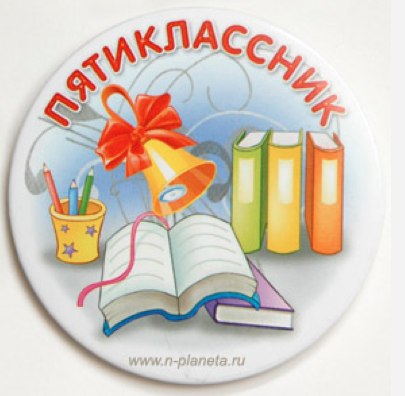 30 октября 2015 года в МБОУ СОШ №3 состоялся праздник «Посвящение в пятиклассники», который традиционного готовят учащиеся 6 класса.Чтобы претендовать  на гордое звание «Ученик 5 класса» и достичь его, ребятам предстояло показать свои таланты, знания и умения на конкурсных этапах. С чем они справились ярко и отлично. Ребята все испытания прошли на славу и доказали, что достойны высшей похвалы. Но прежде, чем стать гордым обладателем звания «Пятиклассник», им предстоял последний, но важный и кульминационный момент – дача клятвы наукам и Царице – Школе.После клятвы, ребятам вручались дипломы и сладкий подарок, в подтверждение  того, что они действительно посвящены в пятиклассники школы. Праздник запомнится школьникам, как одно из ярких, креативных, важных и значимых событий из школьной жизни.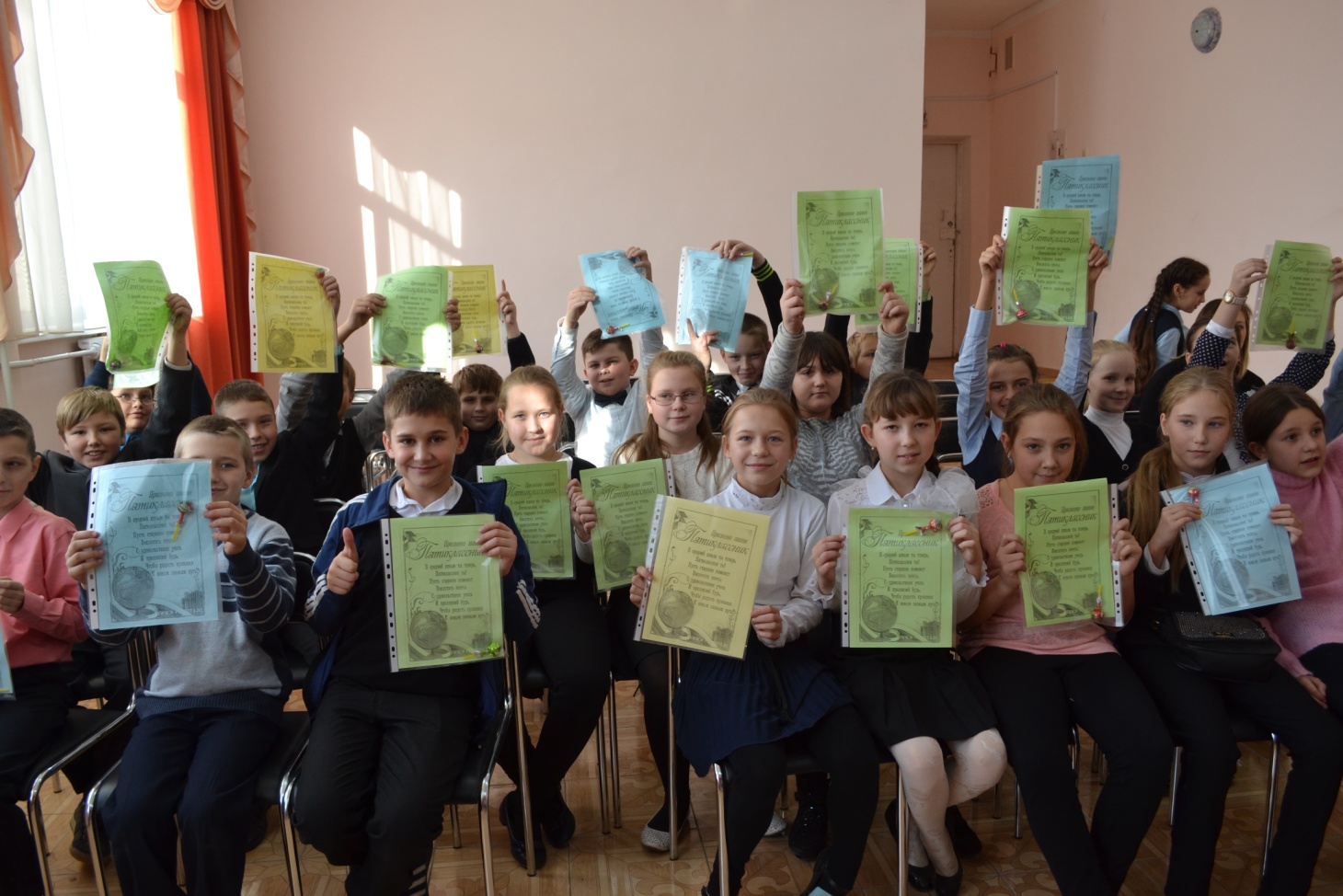 «Теперь я – пятиклассник!»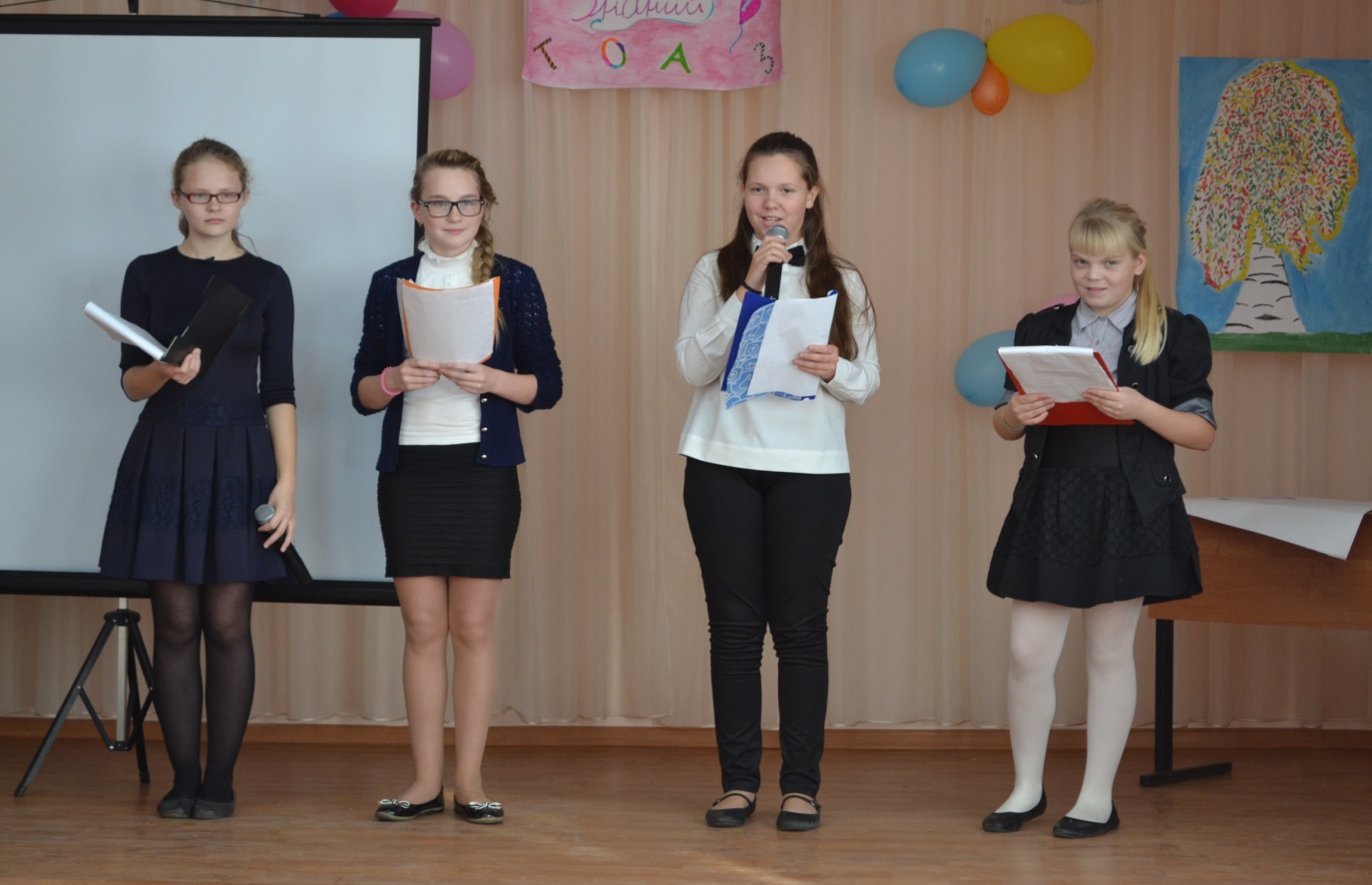 Конкурсные испытания для учащихся 5а класса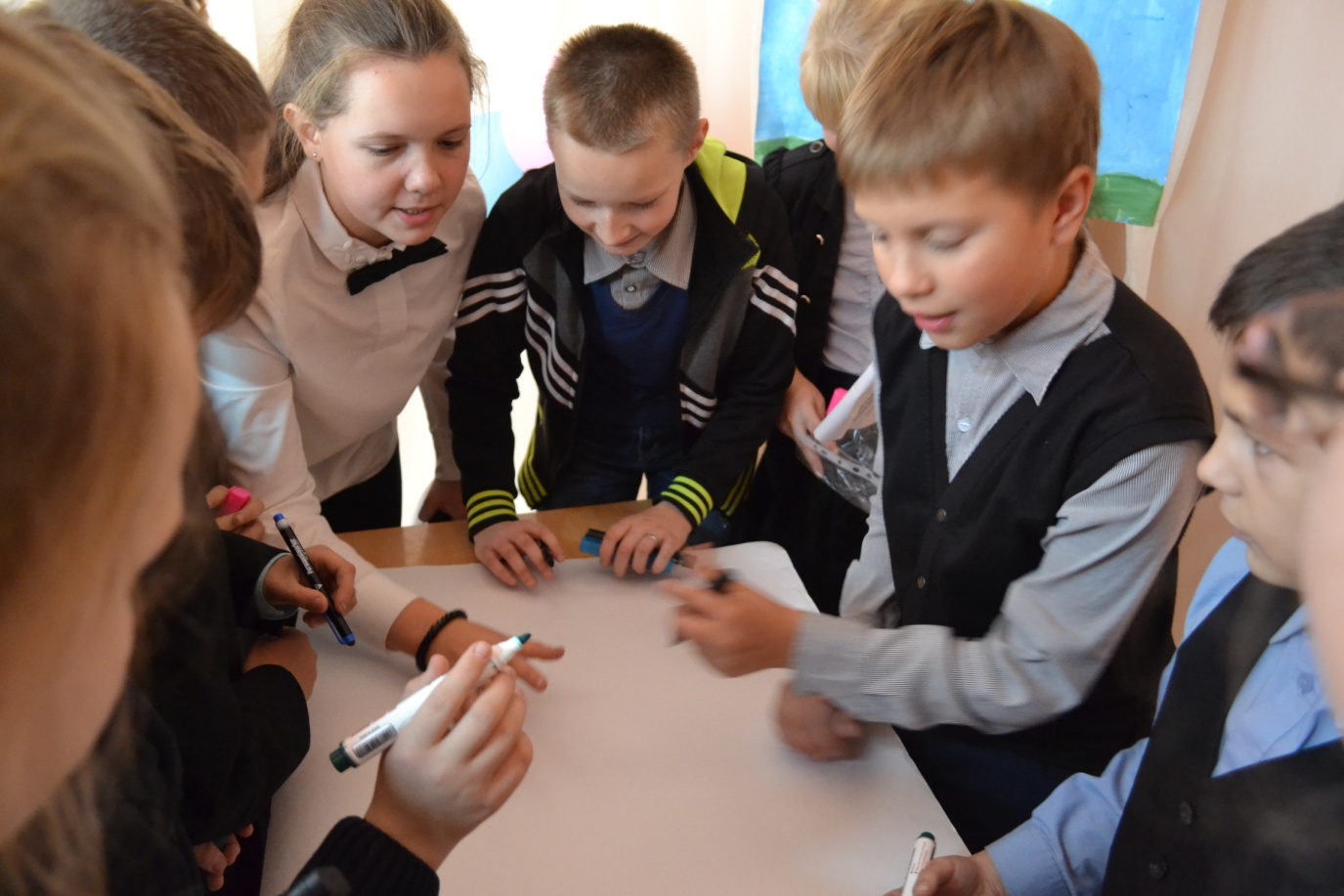 